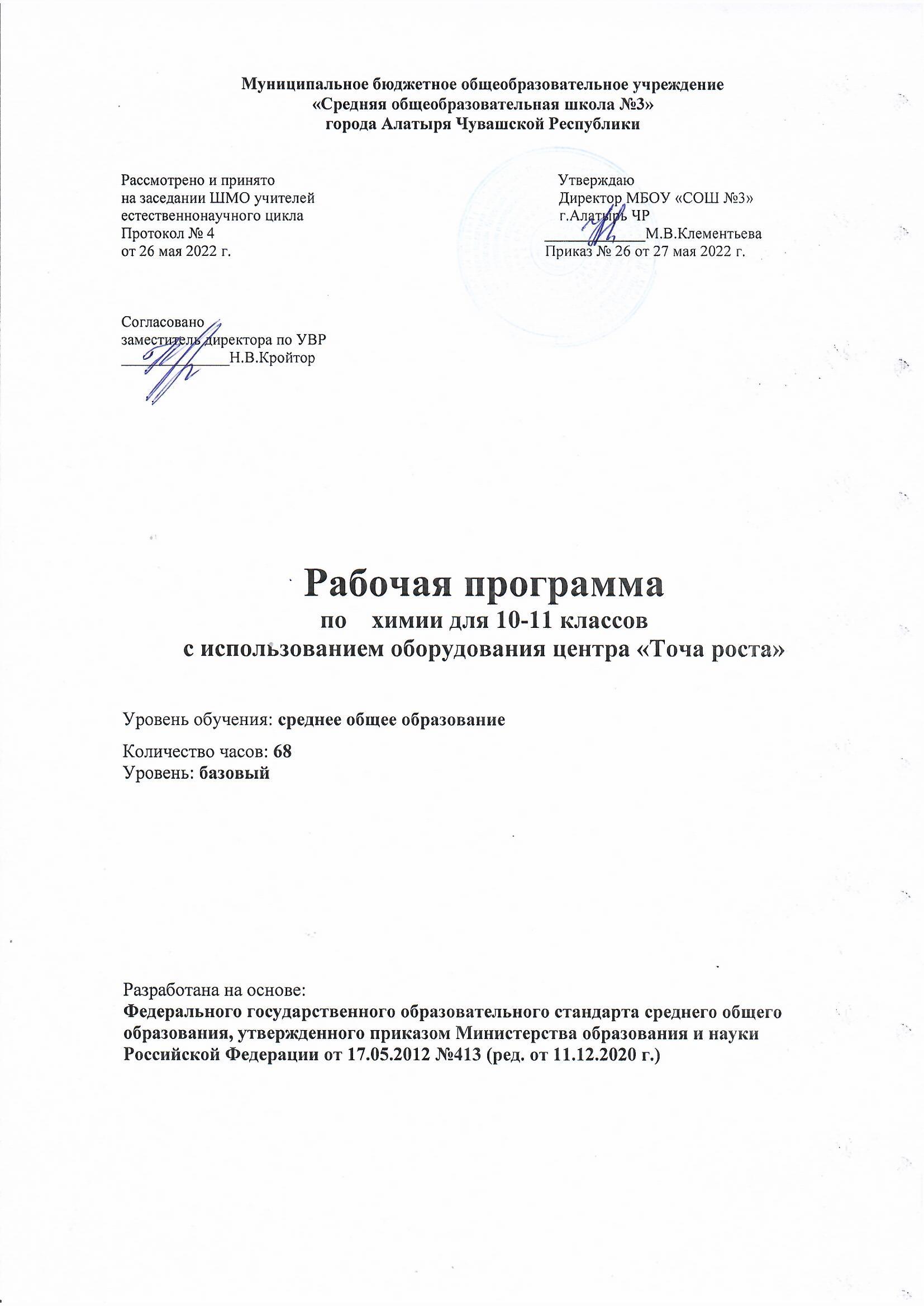 Цель реализации данной образовательной программы (ОП) состоит в достижении обучающимися результатов изучения предмета «Химия» на базовом уровне в соответствии с требованиями, установленными ФГОС СОО. Поставленная цель достигается в условиях образовательной среды с использованием оборудования «Точка роста». Важно отметить, что данная примерная ОП позволяет интегрировать реализуемые здесь подходы, структуру и содержание при организации обучения химии на профильном уровне в 10—11 классах, выстроенном на базе любого из доступных учебно-методических комплексов (УМК).Использование оборудования «Точка роста» при реализации данной ОП позволяет создать условия:для расширения содержания школьного химического образования на углублённом уровне;для повышения познавательной активности обучающихся в естественно-научной области;для развития личности ребёнка в процессе обучения химии, его способностей, формирования и удовлетворения социально значимых интересов и потребностей;для осознанного выбора обучающимися будущей профессии, дальнейшего успешного образования и профессиональной деятельности;для работы с одарёнными школьниками, организации их развития в различных областях образовательной, творческой деятельности;для обеспечения самостоятельного проектирования обучающимися образовательной деятельности и эффективной самостоятельной работы по реализации индиви дуальных учебных планов;для выполнения индивидуального исследовательского проекта.Данная ОП составлена на основе фундаментального ядра содержания общего образования и требований к результатам СОО, представленным в ФГОС. В ней учтены основные идеи и положения программы  развития и формирования универсальных учебных  действий (УУД)обучающихся и соблюдена преемственность с примерными программами для основного общего образования (ООО).В основу данной ОП положен принцип развивающего обучения. Программа опирает- ся на материал, изученный в 8—9 классах, поэтому некоторые темы курса рассматриваются повторно, но уже на более высоком теоретическом уровне. Такой подход позволяет углублять и развивать понятие о веществе и химическом процессе, закреплять пройден- ный материал в активной памяти учащихся, а также сохранять преемственность в процес-се обучения.Планируемые результаты освоения учебного предмета химииЛичностные результатыОбучающийся получит возможность для формирования следующих личностных УУД:осознавать свою гражданскую идентичность, патриотизм, уважение к своему народу, ответственность перед Родиной, гордость за неё;осознанно формировать и отстаивать свою гражданскую позицию как активного и ответственного члена российского общества;формировать своё мировоззрение, соответствующее современному уровню развития науки и общественной практики;непрерывно развивать в себе готовность и способность к самостоятельной, творческой и ответственной деятельности;сотрудничать со сверстниками и взрослыми в образовательной, общественно полезной, учебно-исследовательской и проектной деятельности;формировать сознательное отношение к непрерывному образованию как условию успешной профессиональной и общественной деятельности;осуществлять осознанный выбор будущей профессии и возможностей реализации собственных жизненных планов;формировать экологическое мышление, приобрести опыт эколого-направленной деятельности.Метапредметные результатыРегулятивныеОбучающийся получит возможность для формирования следующих регулятивныхУУД:выявлять и формулировать учебную проблему;определять цели деятельности и составлять её план, контролировать и корректировать деятельность;выбирать успешные стратегии в различных ситуациях; осознавать причины своего успеха или неуспеха, находить способы выхода из ситуации неуспеха;продуктивно общаться и взаимодействовать в процессе совместной деятельности, учитывать позиции других участников деятельности, эффективно разрешать кон- фликты.ПознавательныеОбучающийся получит возможность для формирования следующих познавательных УУД:осуществлять поиск различных алгоритмов решения практических задач, применять различные методы познания;осуществлять самостоятельную информационно-познавательную деятельность, включая умение ориентироваться в различных источниках информации, критически оценивать и интерпретировать информацию, получаемую из различных источников;использовать средства информационных и коммуникационных технологий (ИКТ) в решении когнитивных, коммуникативных и организационных задач с соблюдением требований безопасности;строить логические рассуждения, формулировать умозаключения на основе выявленных причинно-следственных связей;создавать модели изучаемых объектов, выделять в них существенные характеристики, преобразовывать модели;преобразовывать информацию из одного вида в другой; выбирать удобную форму фиксации и представления информации;владеть методами познавательной рефлексии как осознания совершаемых действий и мыслительных процессов, их результатов и оснований, границ своего знания и незнания, новых познавательных задач и средств их достижения.Предметные результатыОбучающийся научится:исследовать свойства неорганических и органических веществ, объяснять закономерности протекания химических реакций, прогнозировать возможность их осуществления;выдвигать гипотезы на основе знаний о составе, строении вещества и основных химических законах, проверять их экспериментально, формулируя цель исследования;владеть методами самостоятельного планирования и проведения химических экспериментов с соблюдением правил безопасной работы с веществами и лабораторным оборудованием;описывать, анализировать и оценивать достоверность полученного результата;прогнозировать, анализировать и оценивать с позиций экологической безопасно- сти последствия бытовой и производственной деятельности человека, связанной с переработкой веществ.Обучающийся получит возможность научиться:самостоятельно формировать систему собственных знаний об общих химических закономерностях, законах, теориях;прогнозировать свойства веществ на основе их строения;использовать полученные знания в быту;понимать и объяснять роль химических процессов, протекающих в природе;планировать и осуществлять учебные химические эксперименты.Формы контроляКонтроль результатов обучения в соответствии с данной ОП проводится в форме письменных и экспериментальных работ, предполагается проведение промежуточной и итоговой аттестации.Промежуточная аттестацияДля осуществления промежуточной аттестации используются контрольно-оценочные материалы (КОМ). Отбор содержания КОМ ориентирован на проверку усвоения системы знаний и умений — инвариантного ядра содержания действующих ОП по химии для общеобразовательных организаций. Задания промежуточной аттестации включают матери- ал основных разделов курса химии:Методы научного познания.Органическая химия.Общая химия.Неорганическая химия.Роль химии в жизни человека.К числу главных составляющих системы отбора содержания КОМ относятся основные законы и теоретические положения химии; знания о системности и причинности химических явлений, генезисе веществ, способах познания веществ. Проверка освоения ОП осуществляется на трёх уровнях сложности: базовом, повышенном и высоком.Письменные работы построены по единому плану и включают две части. Первая часть содержит задания с кратким ответом, вторая часть — задания, требующие развёрнутого ответа. Промежуточная аттестация в форме экспериментальной работы предполагает оформление отчёта о проведённом исследовании. Важно отметить, что экспериментальная работа может осуществляться как индивидуально, так и в составе малой группы (до 6человек). В отчёте обучающиеся определяют цель исследования, предлагают раз- работку плана его осуществления, фиксируют наблюдаемые изменения, интерпретируют полученные результаты и формулируют обобщающие выводы. Во второй части отчёта обучающимся предлагается дать развёрнутые ответы на контрольные вопросы. Отчёты о проведённом экспериментальном исследовании целесообразно размещать в сетевом образовательном пространстве с полным доступом для всех участников образовательного процесса.Тематическое планирование материала в 10 классеТематическое планирование материала в 11 классе№ п/пТемаСодержаниеЦелевая установка урокаКол-во часовПланируемые результатыИспользование оборудованияМетоды научного познания (2ч)Методы научного познания (2ч)Методы научного познания (2ч)Методы научного познания (2ч)Методы научного познания (2ч)Методы научного познания (2ч)Методы научного познания (2ч)1.Химическое по- знание и его методы.Эксперимент — ведущий метод научного познанияокружающего мираЛабораторный опыт«Экспериментальная проверка гипотезы.Определениесодержания карбоната кальция в различных объектах»Знать методы научного познания.Понимать взаимосвязь методов научного познания.Уметь различать теоретические иэкспериментальныеметоды исследования1Уметь формулировать гипотезу, разрабатывать план её экспериментальной проверки.Уметь интерпретировать результатыэкспериментально-	го исследования, формулировать выводыЛабораторные весы,	нагрева- тельная плитка2.КачественноеПрактическое занятиеУметь различать1Уметь экспериментальноДатчик температурыопределение«Определениетеоретические идоказывать элементный со-термопарный,углерода,качественного составаэкспериментальныестав исследуемогоспиртовкаводорода и хлораорганическогометоды исследования.веществана основаниив органическихвещества»Уметь реализовыватькачественныхреакцийвеществахплан экспериментальнойпроверки гипотезы,интерпретироватьрезультатыэкспериментальногоисследованияТеория строения органических веществ (6ч)Теория строения органических веществ (6ч)Теория строения органических веществ (6ч)Теория строения органических веществ (6ч)Теория строения органических веществ (6ч)Теория строения органических веществ (6ч)Теория строения органических веществ (6ч)Углеводороды и их природные источники (16ч)Углеводороды и их природные источники (16ч)Углеводороды и их природные источники (16ч)Углеводороды и их природные источники (16ч)Углеводороды и их природные источники (16ч)Углеводороды и их природные источники (16ч)Углеводороды и их природные источники (16ч)3.Получение этилена	иизучение	его свойствЛабораторный опыт«Взаимодействие этиленас раствором перманганата калия»Знать свойства этилена. Выявлять учебную проблему, предлагать её возможное объяснение, проверять выдвинутое пред- положение экспериментально1Уметь получать этилен дегидратацией этанола,экспериментально доказывать принадлежность этилена к непредельным соединениямДатчик рН, спиртовка4.Получение ацетилена иизучение его свойствЛабораторный опыт«Взаимодействиеацетилена с раствором перманганата калия»Знать свойства ацетилена1Уметь получать ацетилен карбидным способом,экспериментально доказывать принадлежность ацетиленак непредельным соединениямДатчик рНКислородсодержащие органические соединения (19ч)Кислородсодержащие органические соединения (19ч)Кислородсодержащие органические соединения (19ч)Кислородсодержащие органические соединения (19ч)Кислородсодержащие органические соединения (19ч)Кислородсодержащие органические соединения (19ч)Кислородсодержащие органические соединения (19ч)5.ИсследованиеОпыт «СравнениеЗнать	физические1Научиться определятьДатчикифизическихтемпературы кипениясвойства	предельныхтемпературы кипения спиртов,температурысвойстваодно- атомныходноатомных спиртов.принадлежащих к одному(терморезистоспиртовспиртов».Уметь выявлять игомологическому ряду.рный	иОпыт «Сравнениеобъяснять зависимостьОбъяснять зависимостьтермопарный),температур кипениясвойствспиртов от ихтемпературы кипения спиртовбаняизомеров».химического строенияот числа атомов углерода вкомбинированОпыт «Изучениемолекуле, от строения угле-наяиспаренияродного скелета для изомеров.лабораторнаяорганическихОбъяснять изменениевеществ»температуры при испаренииспирта, эфира и жидкогоалкана6.ПолучениеЛабораторный опытЗнать способы1Научиться определятьПрибор дляальдегидов«Тепловой эффектполученияальдегидовтепловой эффект реакцииокисленияреакции окисленияокисления этанола кисло-спирта надэтанола»родом воздухамеднымкатализатором,высокотемпературный датчик (термопара)7.Химическиесвойства фенолаЛабораторный опыт«Влияние нитрогрупп на кислотные свойства фенола»Знать химическиесвойства фенола. Уметь сравнивать кислотныесвойства спиртов, фенолов и их производных1Научиться экспериментальносравнивать кислотные свойства веществ и объяснятьнаблюдаемые различияДатчик рН8.ФизическиеЛабораторный опытЗнать физические свой-1Научиться экспериментальноДатчиксвойства«Сравнение температурства карбоновыхсравнивать температурытемпературыкарбоновыхплавления цис- и транс-кислот.Объяснятьплавления карбоновых кис-лот(терморезисторкислотизомеров».зависимость температури объяснять наблюдаемыеный)Лабораторный опытплавления карбоновыхразличия. Определить«Определениекислот от ихтемпературы плавлениятемпературы плавлениястеариновой ихимического строениястеариновой и пальмитиновой кислот; установить, можно липальмитиновой кис-лот»использовать данный показатель(температуру плавления) дляидентификации этих кислот9.ХимическиеЛабораторный опытЗнать химические1Интерпретировать результатыДатчик рН,свойства«Определениесвойства карбоновыхизмерений рН идатчиккарбоновыхэлектропроводности икислот. Объяснятьэлектропроводности растворов,электропроводкислотpH раствора уксуснойзависимость кислотныхделать выводы о силеностикислоты».свойств карбо-новыхисследуемых электролитов, вЛабораторный опыткислот от ихчастности о силе карбоновых«Из-учение силыхимического строениякислотодноосновныхкарбоновых кислот»10.Отдельные представители карбоновых кислотЛабораторный опыт«Распознаваниерастворов органических кислот»Знать свойства отдельныхпредставителейкарбоновых кислот. Объяснять зависимость их свойств отхимического строения1Измерить рН выданныхрастворов органических кислот, на основании получен- ных результатов идентифицировать бензойную, салициловую и щавелевую кислотыДатчик рН11.Свойствасложных эфировЛабораторный опыт«Щелочной гидролиз этилацетата»Знать свойства сложных эфиров. Объяснятьнаправленность реакций гидролиза сложных эфиров в кислой и щелочной средах1Получить экспериментальные данные о зависимости рНраствора щелочи от времени в процессе гидролиза сложного эфира. Объяснитьполученные результатыДатчик рНАзотсодержащие органические соединения (9ч)Азотсодержащие органические соединения (9ч)Азотсодержащие органические соединения (9ч)Азотсодержащие органические соединения (9ч)Азотсодержащие органические соединения (9ч)Азотсодержащие органические соединения (9ч)Азотсодержащие органические соединения (9ч)12.Свойства предельных аминовЛабораторный опыт«Сравнение основных свойств аммиака иметиламина»Знать свойствапредельных аминов.Уметь сравнивать свойства аминовсосвойствами аммиака1Изучить основные свойства предельных аминов. Уметьобъяснять результаты изменения рН растворов аммиака ипредельных аминовДатчик рН13.Свойстваароматических аминовЛабораторный	опыт«Из- учение	основных свойстванилина»Знать свойстваароматических аминов.Уметь сравниватьсвойства ароматических и предельныхаминов со свойствами аммиака1Изучить основные свойства анилина. Уметь объяснять результаты измерения рН растворов солей аммония,предельных и ароматическихаминовДатчик рН14.СвойствааминокислотЛабораторный опыт«Определение среды раствороваминокислот». Лабораторный опыт«Кислотные свойствааминокислот»Знать свойствааминокислот. Уметь объяснять зависимость свойств аминокислот от их строения1Экспериментально определить рН растворов аминокислот.Исследовать взаимодействие аминокислот с соединениями меди и цинка. На основании полученныхэкспериментальных данных установить зависимостикислотно-основных свойств аминокислот от их химического строенияДатчик рН, датчикэлектропровод ностиХимия и жизнь (16ч)Химия и жизнь (16ч)Химия и жизнь (16ч)Химия и жизнь (16ч)Химия и жизнь (16ч)Химия и жизнь (16ч)Химия и жизнь (16ч)15.Исследование свойствпластмассЛабораторный опыт«Определение темпера- тур размягченияполимеров»Знать состав, строение исвойствасинтетических полимеров1Научиться экспериментально определять количественные характеристики полимеров, характеризующих их эксплуатационные свойства,в частности температурыразмягченияДатчиктемпературы (термопарный)№ п/пТемаСодержаниеЦелевая установка урокаКол-во часовПланируемые результатыИспользование оборудованияСтроение вещества (26ч)Строение вещества (26ч)Строение вещества (26ч)Строение вещества (26ч)Строение вещества (26ч)Строение вещества (26ч)Строение вещества (26ч)1.Растворение как физико- химический процессЛабораторный опыт«Тепловой эффектрастворения веществ в воде»Знать, какие процессы протекают при растворении веществ.Уметь объяснять тепло- вые эффекты, сопровождающиерастворение веществ1Уметь экспериментально определить тепловой эффект растворения неорганических веществ:серной кислоты, гидроксида натрияи нитрата аммонияТерморезисторн ый	датчик температуры2.Растворы,Лабораторный опытУметь использовать1Уметь экспериментальноТерморезисторнрастворимость«Изучение зависимостипонятиеопределять зависимостьый датчикрастворимости«растворимость» длярастворимоститемпературы,вещества отопределениянеорганических веществ отэлектроплиткатемпературы»насыщенных итемпературыиз комплектаненасыщенныхкомбинированнорастворов. Уметьй лабораторнойобъяснять влияниебаниразличных факторовна растворимостьвеществ3.Фотоколориметри ческоеопределение концентрациирастворенного веществаЭкспериментальное определениеконцентрации ионов меди в выданном раствореПовторить и обобщить знания о растворах, способах выражения их состава, молярной концентрациирастворённого вещества1Уметь определять концентрациюокрашенных ионов фотоколориметрическим методомДатчики оптическойплотности 525 нми 470 нм, спектрофотометр, весылабораторные, бюретка,автоматическая микропипетка переменного объёма на 100 – 1000 мкл4.КристаллогидратыЛабораторный опыт«Определение теплового эффекта образованиякристаллогидратов из безводных солей»Знать свойствакристаллогидратов, особенностиих образования1Научиться определятьтепловой эффект реакции образованиякристаллогидратов из безводных солейТерморезисторн ый датчиктемпературы, магнитнаямешалка,лабораторные весы5.Коллоидные растворыЛабораторный опыт«Оптические свойстваколлоидных растворов»Теоретическое введениеЗнать понятие«коллоидные растворы». Знать свойства коллоидных растворов. Уметьсравнивать свойства коллоидных и истинных растворов,коллоидных растворов и грубодисперсных систем1Исследовать оптические свойства коллоидныхрастворов. Уметь объяснять наблюдаемое светорассеивание, эффект Фарадея—ТиндаляТурбидиметр (датчик оптическоймутности)6.Процессэлектролитической диссоциацииЛабораторный опыт«Зависимостьэлектропроводности раствора от растворителя»Уметь объяснять физико-химические основы процессов, протекающих при диссоциацииэлектролитов1Определить изменение электропроводности при растворении газообразного хлороводорода в различных растворителях, интерпретироватьполученные результатыДатчик электропроводно сти7.Степеньэлектролитической диссоциации.Сильные и слабые электролитыЛабораторный опыт«Сильные и слабые электролиты»Развить представления о степениэлектролитической диссоциации.Повторить и обобщить знания осильных и слабых электролитах1На основании экспериментального измеренияэлектропроводности растворов определить, являются ли выданныевещества сильны-ми или слабыми электролитамиДатчик электропроводно сти8.Ионное произведениеводы. Водородный показательраствора pHЛабораторный	опыт«Зависимостьконцентраций ионов водорода от степени разбавления сильного и слабого электролита»Знать понятие «ионное произведение воды». Уметь объяснять влияние различных факторов на водородный показатель раствора1Уметь сравнивать и объяснять зависимость рН раствора от концентрации слабой и сильной кислотДатчик рН9.Коагуляция. Коагулирующее действие электролитовЛабораторный опыт«Коагулирующеедействие различных ионов»Знать понятие«коагуляция». Повторить и обобщить знания о дисперсных системах, коллоидныхрастворах, ихагрегативной устойчивости1Изучить коагулирующее действие различных ионов на гидрозоль гидроксида железа (III)Турбидиметр (датчик оптическоймутности), электрическая плитка (изкомплекталабораторнойбани), бюреткиХимические реакции (20)Химические реакции (20)Химические реакции (20)Химические реакции (20)Химические реакции (20)Химические реакции (20)Химические реакции (20)10.Зависимость скорости реакции от концентрации реагирующихвеществЭкспериментальноеопределение порядков скорости химической реакцииЗнать зависимостьскорости реакции от концентрацииреагирующих веществ1Уметь получатькинетические данные и интерпретировать их для определения порядковскорости реакцииМагнитная мешалка11.Зависимостьскорости реакции оттемпературыЭкспериментальное определениетемпературногокоэффициента скорости реакции (коэффициента Вант-Гоффа) и энергии активацииЗнать зависимостьскоро-сти реакции от температуры. Уметь применятьэмпирическое правило Вант-Гоффа иуравнение Аррениуса для определенияскорости химическойреакции при различной температуре1Уметь получатькинетические данные и интерпретировать их для расчёта коэффициента Вант-Гоффа и энергии активацииТерморезисторн ый датчиктемпературы, магнитнаямешалка,баня комбинированна я лабораторнаяВещества и их свойства (22ч)Вещества и их свойства (22ч)Вещества и их свойства (22ч)Вещества и их свойства (22ч)Вещества и их свойства (22ч)Вещества и их свойства (22ч)Вещества и их свойства (22ч)12.Окислительно восстановительн ые реакцииЛабораторный	опыт«Изменение рН в ходе окислительно восстановительных реакций»Повторить и обобщить знания об окислительно восстановительных реакциях, важнейших окислителях ивосстановителях. Уметь предсказывать состав продуктов окислительно восстановительныхреакций1На основании анализа изменения рН установить направленностьпротекания изучаемых окислительно-восстановительных процессовДатчик рН13.Химическиеисточники тока. АккумуляторыЛабораторный	опыт«Работа	свинцового аккумулятора»Знать принципы работыхимических источников тока. Уметь объяснятьпроцессы,1Изучить процесс работысвинцового аккумулятора, понимать, какие реакции протекают при его зарядке и разрядкеДатчик напряжения, источник питаниялабораторныйпротекающиепри зарядке и разрядке аккумуляторов14.Галогеноводород ы. Соли галогеноводород ных кислотЛабораторный опыт«Сравнительное определениерастворимостигалогенидов серебра»Повторить и обобщить знания о галогеноводородах, о соляхгалогеноводородных кислот1Провести кондуктометрические измерения и на основании полученных данных сравнитьрастворимость хлорида, бромида и йодида серебраДатчик электропроводно сти, магнитная мешалка15.Серная кислота и её солиЛабораторный опыт«Взаимодействие гидроксида бария с серной кислотой»Повторить и обобщить знания о свойствах сер- ной кислоты, её солях1Исследовать особенности протекания реакции нейтрализации междурастворами серной кислотыи растворами гидроксида барияДатчик электропроводно сти, магнитнаямешалка, бюретка16.Железо, его свойстваЛабораторный опыт«Окисление железа во влажном воздухе»Повторить и обобщить знания о свойствахжелеза1Исследовать процесс электрохимическойкоррозии железа на воздухеДатчикдавления, датчик кислорода17.Химия в повседневнойжизни. Моющие и чистящиесредстваЛабораторный опыт«Исследование растворов хозяйственного и туалетного мыла,синтетическихмоющих средств»Повторить и обобщить знания о свойствахповерхностно-активных веществ (ПАВ). Уметь объяснять моющеедействиеПАВ1На основании анализарезультатов измерения рН растворов различныхмоющих средств сделать выводоб ихэксплуатационных свойствахДатчик рН